Dear <name>,(Teacher – please delete/amend below as appropriate)We are delighted to be supporting the NSPCC by taking part in The Childhood Day Mile this Childhood Day on 9 June.Everything the NSPCC does protects children today and 
prevents abuse tomorrowThe NSPCC need our support more than ever. By raising money, we can help to fund 
their vital services like Childline, which is always there for children and young people, 
whatever their worry.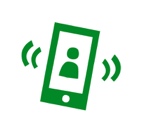 On average, 2 children a minute contact Childline Our Childhood Day Mile (Teacher – please delete/amend below as appropriate)During the Childhood Day Mile we will be <explain the activity children will be taking part in>. 
We ask that children bring a donation of <Give details on what donation you’re asking 
children to bring in and anything else they need>.Fundraising(Teacher – please delete/amend below as appropriate)• We’ve set up a JustGiving page (insert link).
Please donate and share with friends so we can support the NSPCC.•	Please send in a donation to support the NSPCC’s work in a sealed envelope.•	Please donate via ParentPay or IRIS ParentMail.•	Please donate via Giftt. You can < find the QR code below/ sponsorship form including the QR code attached.> Please donate and share with friends so we can support the NSPCC.(Teacher – please copy and paste the QR code here from your Giftt page. Don’t resize the code, and check it works when scanning before printing the letters)It all adds upBy playing our part and moving a mile this Childhood Day, all the money we raise at <school> will help keep children safe from abuse.Thank you.Best wishes,<Name> 
<Your school details>You can find out more about the NSPCC’s work at nspcc.org.ukTo find out about keeping children safe online, visit nspcc.org.uk/onlinesafetyYou can find out more about Childhood Day and how to get involved at https://www.nspcc.org.uk/support-us/charity-fundraising/childhood-day/